คณะกรรมการกิจการกระจายเสียง กิจการโทรทัศน์ 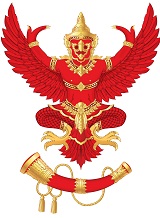 และกิจการโทรคมนาคมแห่งชาติ  (กสทช.)87 ถนนพหลโยธิน 8 (ซอยสายลม) สามเสนใน พญาไท กรุงเทพฯ 10400  โทรศัพท์ 0-2271-0151 ต่อ 315 -318 โทรสาร : 0-2290-5241  E-Mail : pr.nbtc@nbtc.go.thบอร์ดกระจายเสียง /  กสทช. แถลงผลการประชุมวันที่ 28 กรกฎาคม 2557พ.อ. ดร. นที ศุกลรัตน์ รองประธานกรรมการกิจการกระจายเสียง กิจการโทรทัศน์ และกิจการโทรคมนาคมแห่งชาติ (รองประธาน กสทช.) ในฐานะประธานกรรมการกิจการกระจายเสียงและกิจการโทรทัศน์ (ประธาน กสท.)  กล่าวว่า สถานะของผู้ที่ได้รับอนุญาตทดลองประกอบกิจการวิทยุกระจายเสียงที่สามารถออกอากาศได้แล้ว ณ วันที่ 28 กรกฎาคม 2557 จำนวน 499 สถานี แบ่งออกเป็นกิจการบริการธุรกิจ จำนวน 447 สถานี บริการสาธารณะ จำนวน 34 สถานี และบริการชุมชน จำนวน 18 สถานี และที่ประชุมคณะกรรมการกิจการกระจายเสียงและกิจการโทรทัศน์ (กสท.) วันนี้ (28 กรกฎาคม2557) มีวาระสำคัญเข้าสู่การพิจารณา ดังนี้เรื่องที่ 1 ที่ประชุม กสท. พิจารณาสรุปผลการทดลองแพร่ภาพออกอากาศโทรทัศน์ในระบบดิจิตอล DVB-T2 ของบริษัท อสมท จำกัด (มหาชน) โดยผลการทดลองผ่านไปได้ด้วยดี ไม่ปรากฎการรบกวนต่อรับส่งหรือแพร่สัญญาณเสียงหรือภาพ ทั้งนี้ ที่ประชุม กสท. ได้รับทราบการรายงานผลการทดลองฯ และอนุญาตให้บริษัท อสมท จำกัด (มหาชน) ยุติการทดลองแพร่ภาพออกอากาศโทรทัศน์ในระบบดิจิตอลและให้บริษัทสามารถนำอุปกรณ์ที่ใช้ในการทดลองแพร่ภาพออกอากาศ ไปใช้ในการประกอบกิจการผู้ให้บริการโครงข่ายตามที่ได้รับอนุญาตประกอบกิจการโทรทัศน์ ทั้งนี้ บริษัท อสมท. จำกัด (มหาชน) จะต้องปฏิบัติตามเงื่อนไขแนบท้ายใบอนุญาตประกอบกิจการโทรทัศน์ เพื่อให้บริการโครงข่ายโทรทัศน์ ประเภทที่ใช้คลื่นความถี่ภาคพื้นดินในระบบดิจิตอลเรื่องที่ 2 ที่ประชุม กสท. พิจารณาผลสรุปการรับฟังความคิดเห็นสาธารณะและแนวทางการดำเนินการต่อ (ร่าง) ประกาศ กสทช. เรื่อง หลักเกณฑ์และวิธีการอนุญาตให้บริการแบบประยุกต์ประเภทการสำรวจความนิยมในกิจการกระจายเสียงหรือโทรทัศน์ พ.ศ. ... ทั้งนี้ ที่ประชุม กสท. ให้ขอคำปรึกษาจากคณะอนุกรรมการที่ปรึกษากฎหมายถึงขอบเขตและอำนาจหน้าที่ของ กสท.เรื่องที่ 3 ที่ประชุม พิจารณาการปรับปรุงร่างประกาศ กสทช. เรื่อง มาตรการส่งเสริมการรวมกลุ่มของผู้รับใบอนุญาต ผู้ผลิตรายการและผู้ประกอบวิชาชีพสื่อสารมวลชนที่เกี่ยวกับกิจการกระจายเสียงและกิจการโทรทัศน์ พ.ศ. ... ทั้งนี้ ที่ประชุม กสท. ได้ให้สำนักงาน กสทช. ทบทวนขอบเขตอำนาจหน้าที่ระหว่างองค์กรที่รวมกลุ่มกันกับอำนาจหน้าที่ของ กสทช. ที่เกี่ยวข้อง ก่อนเสนอให้ที่ประชุม กสท. พิจารณาอีกครั้ง เรื่องที่ 4 ที่ประชุม กสท. พิจารณาร่างประกาศ กสทช. เรื่อง การกำหนดลักษณะและมาตรการกำกับดูแลการควบรวมกิจการ การถือหุ้นไขว้ และการครอบงำกิจการกระจายเสียงและกิจการโทรทัศน์ พ.ศ. ... โดยมอบหมายให้สำนักงาน กสทช. นำร่างประกาศเสนอต่อ ที่ประชุม กสทช. เพื่อพิจารณา ก่อนนำไปรับฟังความคิดเห็นสาธารณะ  ------------------------------------------------------------------------------------------------------ติดต่อสอบถามรายละเอียดเพิ่มเติมได้ที่ : กลุ่มงานสื่อสารองค์กร สำนักงานคณะกรรมการกิจการกระจายเสียง กิจการโทรทัศน์ และกิจการโทรคมนาคมแห่งชาติ (สำนักงาน กสทช.)โทรศัพท์ : 0-2271-0151 ต่อ 315 - 317 โทรสาร : 0-2290-5241  